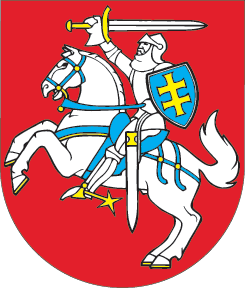 LIETUVOS RESPUBLIKOSŽMONIŲ PALAIKŲ LAIDOJIMO ĮSTATYMO NR. X-1404 33 STRAIPSNIO PAKEITIMOĮSTATYMAS2014 m. balandžio 17 d. Nr. XII-833Vilnius1 straipsnis. 33 straipsnio pakeitimas Pakeisti 33 straipsnio 3 dalį ir ją išdėstyti taip:„3. Kapinių žemės sklypus iki 2017 m. sausio 1 d. savivaldybės privalo įregistruoti Nekilnojamojo turto registre Lietuvos Respublikos nekilnojamojo turto registro įstatymo ir kitų teisės aktų nustatyta tvarka, teikdamas pirmenybę į Kultūros vertybių registrą įrašytų kapinių žemės sklypų įregistravimui. Iki 2016 m. sausio 1 d. savivaldybės privalo pagal Vyriausybės nustatytus reikalavimus sudaryti jų teritorijoje esančių veikiančių, riboto laidojimo ir neveikiančių kapinių sąrašus ir skelbti juos savo interneto svetainėje.“2 straipsnis. Pasiūlymas Lietuvos Respublikos VyriausybeiLietuvos Respublikos Vyriausybė iki 2014 m. gegužės 31 d. nustato kapinių sąrašų sudarymo ir skelbimo savivaldybių interneto svetainėse tvarką.3 straipsnis. Įstatymo įsigaliojimasŠis įstatymas, išskyrus 2 straipsnį, įsigalioja 2014 m. birželio 1 d.Skelbiu šį Lietuvos Respublikos Seimo priimtą įstatymą.Respublikos Prezidentė	Dalia Grybauskaitė